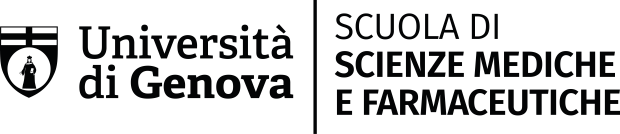 CORSO DI LAUREA IN MEDICINA E CHIRURGIA3^ Sessione di Laurea a.a. 2023/23 – marzo 2024Il Candidato entro e non oltre il giorno 10 febbraio 2024 dovrà inviare il presente modulo  compilato e firmato utilizzando il servizio web gratuito di trasferimento file We Transfer  https://wetransfer.com/ al seguente indirizzo mail: segreteria.medicinachirurgia@unige.it Specificando nell'oggetto della mail la seguente dicitura "modulo preferenza laurea medicina marzo 2024"DATI CARRIERAMatricola: ___________________Cognome_____________________________________ Nome________________________________Anno di immatricolazione al Corso: ____________________________________Mesi all’estero: Erasmus (n. mesi)____________   SISM (n. mesi)_____________Percorso di Formazione alla Ricerca: NO  	 SI  in Ambito (in italiano e inglese): __________________________________________________________________________ISSUGE: SI 	NO ADE* (CFU acquisiti):__________________   Attività Professionalizzanti* (numero):_____________TPVES* (Tirocinio Abilitante)Ho già completato il Tirocinio Abilitante (TPVES)*	SI 	NO Sto completando il Tirocinio Abilitante (TPVES)* 	SI 	NO Intendo fare il tirocinio post laurea			SI 	NO *Si ricorda che è obbligatorio consegnare i libretti su Aulaweb entro il 26 febbraio 2024* Si ricorda che è obbligatorio prenotare la registrazione sul portale studenti (data registrazione 4 marzo 2024)DATE DI LAUREA:Per esigenze organizzative dovranno essere indicate tutte le date in cui il Relatore è disponibile, in caso contrario dovrà essere indicato il nominativo del Docente che sostituirà il Relatore, assumendo le funzioni di Relatore. Si precisa infine che, se in una data scelta non si raggiungerà il numero minimo di Candidati o di Relatori, il Candidato verrà inserito in una delle altre scelte. In caso di mancata comunicazione la data sarà assegnata d’ufficio.Il numero delle sedute potrà variare in ragione del numero dei candidati.Le sedute si terranno in presenza, presso l’Aula Magna Chirurgica, alle ore 15.00I candidati potranno provare le presentazioni alle ore 14.00 del giorno della propria sedutaDate fissate per lo svolgimento delle sedute di Laurea – Marzo 2024Candidato_________________________________________________________Relatore _________________________________________________________Note:_______________________________________________________________________________________________________________________________________________________________________________________________________________________________________________________il Relatore __________________________		Il candidato ___________________________Data sedutaPreferenza11 marzo 202412 marzo 202413 marzo 202414 marzo 2024